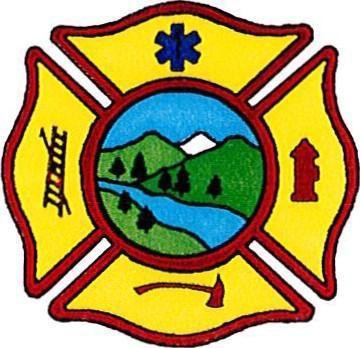 17th ANNUAL LYONS FIREFIGHTERS ASSOCIATION CAR SHOWDATE: TBATIME: DOORS OPEN AT 9:00 AMAWARDS GIVEN AT 2:15 PM JOIN US AT LYONS FIRE DISTRICT1114 MAIN STREET LYONS, OREGON  REGISTRATION: $15.00Cut here >>	<<Cut hereCAR:	YEAR: _____________	MAKE: ____________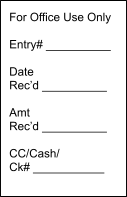 	COLOR: ____________	MODEL: ___________PHONE:		EMAIL:  	Vendor & Merchandise Information  	ENTRIES CAN BE MAILED OR FAXED TO:	LYONS FIRE DEPARTMENTPO BOX 179, LYONS, OR 97358FAX: 503-859-2422*CASH OR CHECKS MADE PAYABLE TO:	LYONS FIREFIGHTER ASSOCIATIONFOR MORE INFORMATION, CALL 503-859-2410.